Заключение  Счетной палаты муниципального района Клявлинский Самарской областипо результатам экспертно-аналитического мероприятия «Внешняя проверка годового отчета об исполнении бюджета сельского поселения Старое Семенкино муниципального района Клявлинский  Самарской области за 2022 год»          ст. Клявлино                                                                                            26 апреля 2023 год           Основание для проведения экспертно-аналитического мероприятия: статья 264.4. Бюджетного кодекса Российской Федерации (далее БК РФ), статья 25 «Положения о бюджетном процессе в сельском поселения Старое Семенкино муниципального района Клявлинский Самарской области», утвержденного решением Собрания представителей сельского поселения Старое Семенкино муниципального района Клявлинский Самарской области от 30.06.2022 года № 16, пункт 1.6. раздела 1 плана работы Счетной палаты муниципального района Клявлинский Самарской области на 2023 год, Соглашение «О передаче Счетной палате муниципального района Клявлинский Самарской области полномочий контрольно-счетного органа сельского поселения Старое Семенкино муниципального района Клявлинский Самарской области по осуществлению внешнего муниципального финансового контроля» от 08.02.2023 года, приказ Председателя Счетной палаты  муниципального района Клявлинский Самарской области от 27.03.2023 года № 23 «О проведении экспертно-аналитического мероприятия «Внешняя проверка годового отчета об исполнении бюджета сельского поселения Старое Семенкино муниципального района Клявлинский Самарской области за 2022 год».		         Предмет экспертно-аналитического мероприятия:         - годовой отчет об исполнении бюджета сельского поселения Старое Семенкино муниципального района Клявлинский Самарской области за 2022 год (далее отчет об исполнении бюджета).          Проверяемый объект: Администрация сельского поселения Старое Семенкино муниципального района Клявлинский Самарской области – орган, организующий исполнение бюджета, ответственный за формирование отчета об исполнении бюджета.         Отчет об исполнении бюджета сельского поселения Старое Семенкино за 2022 год и проект решения Собрания представителей сельского поселения Старое Семенкино муниципального района Клявлинский Самарской области «Об утверждении годового отчета об исполнении бюджета сельского поселения Старое Семенкино за 2022 год».         Цель экспертно-аналитического мероприятия:         - определение полноты и достоверности годовой бюджетной отчетности сельского поселения Старое Семенкино муниципального района Клявлинский Самарской области (далее сельское поселение Старое Семенкино, Администрация сельского поселения);                    - установление законности, целевого назначения и эффективности использования средств бюджета, оценка соответствия местного бюджета принципам открытости, гласности и социальной направленности, а также представленных в составе проекта Решения Собрания представителей сельского поселения Старое Семенкино муниципального района Клявлинский Самарской области «Об утверждении отчета об исполнении бюджета сельского поселения Старое Семенкино за 2022 год» документов и материалов;                        - выявление случаев нарушения бюджетного законодательства в ходе исполнения бюджета, анализ выявленных отклонений и нарушений.	Внешняя проверка годового отчета об исполнении бюджета сельского поселения Старое Семенкино муниципального района Клявлинский Самарской области за 2022 год проведена председателем Счетной палаты муниципального района Клявлинский Самарской области Синяевой Л.Ф. на основании приказа Председателя от 27.03.2023 года № 23.	              Настоящее заключение подготовлено на основании данных годового отчета об исполнении бюджета сельского поселения Старое Семенкино за 2022 год, результатов внешней проверки бюджетной отчетности Администрации сельского поселения.                     Организация бюджетного процесса в сельском поселении Старое Семенкино         Бюджетный процесс в сельском поселении Старое Семенкино муниципального района Клявлинский Самарской области в 2022 году осуществлялся в соответствии с БК РФ, Уставом сельского поселения и Положением «О бюджетном процессе в сельском поселении Старое Семенкино муниципального района Клявлинский Самарской области», утвержденным Решением Собрания представителей сельского поселения Старое Семенкино муниципального района Клявлинский Самарской области от 30.06.2022 г. № 16.                        В соответствии со статьей 215.1 БК РФ исполнение бюджета сельского поселения осуществлялось Администрацией сельского поселения Старое Семенкино муниципального района Клявлинский Самарской области.         Администрация сельского поселения создана с целью регулирования правовых, экономических и финансовых основ местного самоуправления.            Администрация сельского поселения является юридическим лицом и осуществляет исполнительно-распорядительные функции по решению вопросов местного значения поселения, а также по реализации отдельных государственных полномочий, переданных органом местного самоуправления в соответствии с действующим законодательством.         Фактический и юридический, почтовый адрес: 446942, Самарская область, Клявлинский район, с. Старое Семенкино, ул. Школьная, дом 12.         Внешняя проверка отчета об исполнении бюджета проведена в соответствии с требованиями статей 157 и 264.4 БК РФ и на основании приказа Председателя Счетной палаты от 27.03.2023 года № 23.         Отчет об исполнении бюджета сельского поселения Старое Семенкино за 2022 год и проект решения Собрания представителей сельского поселения Старое Семенкино муниципального района Клявлинский Самарской области «Об утверждении годового отчета об исполнении бюджета сельского поселения Старое Семенкино за 2022 год» направлены Администрацией сельского поселения в Счетную палату муниципального района Клявлинский Самарской области (далее Счетная палата) в срок, установленный  пунктом 3 статьи 264.4 БК РФ – до 01 апреля 2023 года (письмо от 21.03.2023г. № 36) в составе форм отчетов, предусмотренных в составе форм отчетов, предусмотренных Приказом Минфина России от 28.12.2010 N 191н "Об утверждении Инструкции о порядке составления и представления годовой, квартальной и месячной отчетности об исполнении бюджетов бюджетной системы Российской Федерации" (далее - Инструкция 191н) с сопроводительным письмом.          Проект решения об исполнении бюджета поселения в полной мере соответствует требованиям статьи 264.6 БК РФ.          В качестве приложений к проекту решения представлены:         - доходы местного бюджета за 2022 год по кодам видов доходов, подвидов доходов, классификации операций сектора государственного управления, относящихся к доходам               бюджетов (Приложение 1);         - расходы местного бюджета за 2022 год по ведомственной структуре расходов местного бюджета (Приложение 2);         - расходы местного бюджета за 2022 год по разделам, подразделам классификации расходов местного бюджета (Приложение 3);         - источники внутреннего финансирования дефицита местного бюджета за 2022 год (Приложение 4);         - расходы местного бюджета за 2022 год по целевым статьям (муниципальным программам и непрограммным направлениям деятельности), группам (группам и подгруппам) видов расходов классификации расходов бюджета сельского поселения Старое Семенкино муниципального района Клявлинский Самарской области (Приложение 5);                 - сведения о численности муниципальных служащих, работников органов местного                                                 самоуправления сельского поселения и расходах на их содержание (Приложение №6).         В соответствии со статьей 215.1 БК РФ и Соглашением о передаче полномочий по кассовому обслуживанию исполнения бюджета сельского поселение Старое Семенкино кассовое исполнение бюджета сельского поселения осуществлялось Администрацией муниципального района Клявлинский Самарской области через систему казначейства муниципального района. Платежи за счет бюджетных средств от имени и по поручению Администрации сельского поселения осуществляло Муниципальное казенное учреждение «Управление финансами муниципального района Клявлинский Самарской области».Исполнение основных показателей бюджета         Утверждение бюджета сельского поселения Старое Семенкино на 2022 год обеспечено до начала финансового года. Предельные значения его параметров, установленные БК РФ, соблюдены. Основные характеристики бюджета и состав показателей, содержащихся в решении о бюджете, соответствуют статье 184.1. БК РФ.                          Первоначальный бюджет сельского поселения Старое Семенкино на 2022 год утвержден Решением Собрания представителей сельского поселения Старое Семенкино муниципального района Клявлинский Самарской области от 28.12.2021 года № 33 «О бюджете сельского поселения Старое Семенкино муниципального района Клявлинский Самарской области на 2022 год и плановый период 2023 и 2024 годов» утвержден по доходам в сумме 5 994,817 тыс. рублей, расходам 5 994,817 тыс. рублей, бюджет сбалансирован.В утвержденный бюджет на 2022 год вносились изменения и дополнения 12 раз, в том числе:         - Решение Собрания представителей сельского поселения Старое Семенкино муниципального района Клявлинский Самарской области от 31.01.2022 года № 1;         - Решение Собрания представителей сельского поселения Старое Семенкино муниципального района Клявлинский Самарской области от 28.02.2022 года № 5;         - Решение Собрания представителей сельского поселения Старое Семенкино муниципального района Клявлинский Самарской области от 31.03.2022 года № 6;         - Решение Собрания представителей сельского поселения Старое Семенкино муниципального района Клявлинский Самарской области от 29.04.2022 года № 8;          - Решение Собрания представителей сельского поселения Старое Семенкино муниципального района Клявлинский Самарской области от 31.05.2022 года № 11;         - Решение Собрания представителей сельского поселения Старое Семенкино муниципального района Клявлинский Самарской области от 30.06.2022 года № 14;         - Решение Собрания представителей сельского поселения Старое Семенкино муниципального района Клявлинский Самарской области от 29.07.2022 года № 17;         - Решение Собрания представителей сельского поселения Старое Семенкино муниципального района Клявлинский Самарской области от 31.08.2022 года № 19;         - Решение Собрания представителей сельского поселения Старое Семенкино муниципального района Клявлинский Самарской области от 30.09.2022 года № 20;         - Решение Собрания представителей сельского поселения Старое Семенкино муниципального района Клявлинский Самарской области от 31.10.2022 года № 24;         - Решение Собрания представителей сельского поселения Старое Семенкино муниципального района Клявлинский Самарской области от 30.11.2022 года № 26;         - Решение Собрания представителей сельского Старое Семенкино муниципального района Клявлинский Самарской области от 30.12.2022 года № 30.      В последней редакции Решением Собрания представителей сельского поселения Старое Семенкино муниципального района Клявлинский Самарской области от 30.12.2022 г. № 30 «О внесении изменений в Решение Собрания представителей сельского поселения Старое Семенкино муниципального района Клявлинский Самарской области №33 от 28.12.2021 года «О бюджете сельского поселения Старое Семенкино муниципального района Клявлинский Самарской области на 2022 год и  на плановый период 2023 и 2024 годов», бюджет утвержден с измененными показателями, которые изменились по доходам и расходам, а именно:         доходы составили 5 996,897 тыс. рублей;         расходы составили 6 068,125 тыс. рублей;          предельный размер дефицита составил 71,229 тыс. рублей.         Согласно представленному отчету об исполнении бюджета (ф.0503127) за 2022 год доходная часть бюджета исполнена в сумме 5 746,125 тыс. рублей или 95,8 % от уточненных бюджетных назначений, расходные обязательства бюджета исполнены в сумме 5 672,659 тыс. рублей или 93,5 % от объема годовых назначений и 94,6 % к первоначальным показателям. В итоге сложился профицит бюджета в размере 73,466 тыс. рублей.Исполнение доходной части бюджета сельского поселения Старое Семенкино характеризуется следующими показателями, представленными в таблице №1:                                                                                                             Таблица№1 (тыс. рублей)         Из таблицы видно, что результат исполнения бюджета поселения за 2022 год - профицит - превышение доходов над расходами.          Плановые бюджетные назначения, отраженные в форме 0503127 соответствуют сумме назначений, утвержденных сводной бюджетной росписью, что отвечает требованиям Инструкции №191н.                       В результате исполнения бюджета плановые показатели по доходам и расходам недовыполнены. Плановые показатели по доходам недовыполнены на сумму 250,772 тыс. рублей, по расходам – 395,466 тыс. рублей.Исполнение бюджета поселения в целом обеспечило в первую очередь своевременную выплату заработной платы работникам поселения, что позволило производить все необходимые социальные выплаты населению. Анализ исполнения доходной части бюджетаИнформация об исполнении доходной части бюджета сельского поселения Старое Семенкино за 2022 год, представленная в годовом отчете об исполнении бюджета, сопоставлялась с показателями утвержденного и уточненного планов.В соответствии с утвержденным планом, объем поступлений доходной части бюджета сельского поселения Старое Семенкино администрировался администрацией сельского поселения Старое Семенкино.В доходную часть бюджета поселения в 2022 году зачислялись налоговые и неналоговые доходы в соответствии с бюджетным законодательством Российской Федерации, законодательством о налогах и сборах и законодательством об иных обязательных платежах в соответствии с нормативами отчислений, установленными законодательством Российской Федерации, Самарской области, нормативно-правовыми актами сельского поселения Старое Семенкино.Формирование доходной части бюджета сельского поселения на 2022 год осуществлялось в соответствии со статьями 41, 42, 62 БК РФ за счет налоговых и неналоговых доходов, безвозмездных поступлений.Бюджет поселения в 2022 году исполнен по доходам в сумме 5 746,125 тыс. рублей или на 95,9 % к уточненному плану и на 95,8 % к первоначальному плану.Исполнение доходной части бюджета в 2022 году следующее:налоговые доходы составили 1 585,752 тыс. рублей;неналоговые доходы составили 126,884 тыс. рублей;безвозмездные поступления составили 4 033,489 тыс. рублей.Анализ исполнения доходной части бюджета в 2022 году представлен в таблице №2.                                                                                                                                             Таблица №2 (тыс. рублей)Налоговые доходы за 2022 год поступили в сумме 1 585,752 тыс. рублей или 100 % от уточненных плановых назначений, доля налоговых доходов составляет 27,6 % от общих поступлений доходов. Наибольший удельный вес в общей сумме налоговых доходов составляют акцизы по подакцизным товарам (продукции), производимым на территории РФ (43,3 % от общего объема налоговых доходов), который при уточненном плане 687,025 тыс. рублей, выполнен в сумме 687,025 тыс. рублей или на 100 %. Структура основных налоговых доходов бюджета сельского поселения Старое Семенкино следующая:          - налог на доходы физических лиц поступил в бюджет поселения в сумме 115,110 тыс. рублей или 100 % к уточненному плану, что составляет 7,3 % от общего объема налоговых доходов;          - акцизы по подакцизным товарам (продукции) производимым на территории РФ – сумма поступлений в бюджет поселения составила 687,025 тыс. рублей или 100 % к уточненному плану (687,025 тыс. рублей) и составляет 43,3 % от общего объема налоговых поступлений;          - единый сельскохозяйственный налог – 114,018 тыс. рублей или 100 % к уточненному плану (114,018 тыс. рублей) и составляет -7,2 % от общего объема налоговых поступлений;          - налог на имущество физических лиц – 43,086 тыс. рублей или 100 % к уточненному плану (43,086 тыс. рублей) и составляет 2,7 % от общего объема налоговых поступлений;          - земельный налог поступил в бюджет сельского поселения в сумме 626,513 тыс. рублей или 100 % к уточненному плану (626,513 тыс. рублей) и составляет 39,5 % от общего объема налоговых поступлений.Поступления от неналоговых платежей - сфера исключительной ответственности поселения.Поступления в бюджет поселения за 2022 год от неналоговых платежей составили 126,884 тыс. рублей или 100 % к утвержденному плану (126,884 тыс. рублей).В структуре неналоговых доходов основным источником являются доходы от использования имущества, находящегося в муниципальной собственности, а также инициативные платежи, зачисляемые в бюджеты сельских поселений. Структура неналоговых доходов бюджета сельского поселения Старое Семенкино следующая:          - доходы от сдачи в аренду имущества, находящегося в оперативном управлении органов местного самоуправления поселений и созданных ими учреждений (за исключением имущества бюджетных и автономных учреждений) в сумме 14,456 тыс. рублей или 100 % к утвержденному плану;          - доходы, получаемые в виде арендной платы, а также средства от продажи права на заключение договоров аренды за земли, находящиеся в собственности сельских поселений (за исключением земельных участков муниципальных бюджетных и автономных учреждений) в сумме 32,470 тыс. рублей или 100 % к утвержденному плану;         - инициативные платежи, зачисляемые в бюджеты сельских поселений в сумме 79,958 тыс. рублей или 100 % к утвержденному плану.         Собственные налоговые и неналоговые доходы сельского поселения Старое Семенкино в 2022 году составили 1 712,636 тыс. рублей или 29,8 % от суммы исполнения доходной части бюджета.  Безвозмездные поступления от других уровней бюджетов бюджетной системы Российской Федерации за 2022 год в бюджет сельского поселения поступили в сумме 4 033,489 тыс. рублей или 94,1 % от уточненных назначений и на 585,993 тыс. рублей меньше первоначально утвержденных показателей или 70,2 % от общей суммы доходов бюджета. Структура безвозмездных поступлений в сельский бюджет поселения:     - субвенция на осуществление первичного воинского учета в сумме 100,690 тыс. рублей или 100 % к уточненному плану (100,690 тыс. рублей) и составляет 2,5 % от общего объема безвозмездных поступлений;     - дотации поступили в бюджет сельского поселения в сумме 2,145,746 тыс. рублей или 100 % к уточненному плану (2,145,746 тыс. рублей) и составляет 53,2 % от общего объема безвозмездных поступлений;     - прочие межбюджетные трансферты, передаваемые бюджетам сельских поселений, поступили в бюджет сельского поселения в сумме 1 627,053 тыс. рублей или 86,6 % к уточненному плану (1 877,825 тыс. рублей) и составляет 40,3 % от общего объема безвозмездных поступлений;     - прочие субсидии бюджетам сельских поселений поступили в бюджет сельского поселения в сумме 160,000 тыс. рублей или 100 % к уточненному плану (160,000 тыс. рублей) и составляет 4,0 % от общего объема безвозмездных поступлений.     Показатели отчета об исполнении бюджета по доходам отражены в сумме                  5 746,125 тыс. рублей, что соответствует итоговой сумме фактических поступлений в 2022 году доходов в бюджет сельского поселения и подтверждено отчетами о кассовых поступлениях и выбытиях. Анализ исполнения расходной части бюджета         Формирование расходной части бюджета сельского поселения Старое Семенкино на 2022 год осуществлялось согласно требованиям статей 15, 65, 69, 81, 179 БК РФ, в соответствии с расходными обязательствами на 2022 год сельского поселения, исполнение которых происходило за счет средств федерального бюджета, бюджета Самарской области и бюджета сельского поселения Старое Семенкино.В бюджете поселения на 2022 год предусматривались раздельно средства, направляемые на исполнение расходных обязательств, возникающих в связи с осуществлением полномочий по вопросам местного значения в соответствии с Федеральным законом от 06.10.2003г. №131-ФЗ «Об общих принципах организации местного самоуправления в РФ» и расходных обязательств, исполняемых за счет субвенций из федерального бюджета для осуществления отдельных государственных полномочий, переданных на местный уровень, а также субсидий из бюджета Самарской области.Расходные обязательства бюджета сельского поселения Старое Семенкино за отчетный период исполнены в сумме 5 672,659 тыс. рублей или на 93,5 % от уточненного плана (6 068,125 тыс. рублей).Счетной палатой проведен анализ и сопоставление данных сводной бюджетной росписи местного бюджета за 2022 год и решения о бюджете за отчетный год по разделам, подразделам, целевым статьям и видам расходов функциональной классификации.В процессе внешней проверки исполнения бюджета поселения отклонений между уточненным бюджетом и бюджетной росписью не выявлено, анализ исполнения расходной части бюджета производился по уточненному плану.Структура расходных обязательств отражает их социальную направленность: наибольшую долю в расходах занимает:- культура, кинематография (40,3 %);- общегосударственные вопросы (30,6 %);- жилищно-коммунальное хозяйство (10,4 %).В полном объеме выполнены бюджетные обязательства поселения по финансированию расходов на выплату заработной платы. Заработная плата работникам бюджетной сферы в течение года выплачивалась в установленные сроки, без нарушений.         Счетная палата проанализировала экономическую структуру расходов бюджета сельского поселения и отмечает:         - расходы на оплату труда с начислением профинансированы в сумме 2 033,942 тыс. рублей и составляют 35,9 % от общих расходов за год.В целом неисполнение бюджетных назначений составило 395,466 тыс. рублей или 6,5 % от годового (уточненного) объема расходов бюджета.          Структура расходов сельского поселения Старое Семенкино следующая:1. Расходы по разделу 0100 «Общегосударственные вопросы» исполнены в сумме 1 736,363 тыс. рублей или 98,6 % от уточненного бюджета (1 761,829 тыс. рублей).         В разрезе экономических статей расходные обязательства профинансированы в пределах утвержденных назначений.Расходы по подразделам составили:         - «Функционирование высшего должностного лица субъекта Российской Федерации и муниципального образования» - бюджетные ассигнования утверждены в объеме 718,112 тыс. рублей, исполнение составило 98,2 % или 704,823 тыс. рублей. Финансовые средства были использованы на оплату труда и начисления на выплаты по оплате труда;         - «Функционирование Правительства Российской Федерации, высших исполнительных органов государственной власти субъектов Российской Федерации, местных администраций» -  бюджетные ассигнования утверждены в сумме 834,262 тыс. рублей, исполнение составило 98,5 % от утвержденных бюджетных назначений или 822,085 тыс. рублей. Денежные средства расходовались на содержание аппарата администрации;         - «Обеспечение деятельности финансовых, налоговых и таможенных органов и органов финансового (финансово-бюджетного) надзора - бюджетные ассигнования утверждены в сумме 115,977 тыс. рублей, исполнены на 100% от утвержденных бюджетных назначений. В отчетном году были переданы в муниципальный район Клявлинский полномочия по исполнению бюджета в соответствии с соглашением №1 от 31.05.2022г., №2 от 30.12.2021 года (в том числе по казначейскому исполнению бюджета, по ведению бухгалтерского учета поселения централизованной бухгалтерий финансового органа муниципального района Клявлинский, по осуществлению внутреннего муниципального финансового контроля, по осуществлению мониторинга качества финансового менеджмента, по осуществлению внешнего муниципального финансового контроля).          На основании статьи 81 БК РФ в сельском поселении сформирован Резервный фонд. Решением Собрания представителей сельского поселения Старое Семенкино муниципального района Клявлинский Самарской области от 28.12.2021 № 33 «О бюджете сельского поселения Старое Семенкино муниципального района Клявлинский Самарской области на 2022 год и плановый период 2023 и 2024 годов», размер резервного фонда первоначально утвержден в сумме 40,000 тыс. рублей, что составляло менее 1% от расходов бюджета поселения и соответствовало пункту 3 статьи 81 БК РФ. Выделение денежных средств из Резервного фонда в отчетном периоде не производилось;         - «Другие общегосударственные вопросы» - бюджетные ассигнования утверждены в сумме 93,478 тыс. рублей, исполнены на 100% от утвержденных бюджетных назначений. (Межбюджетные трансферты, предоставляемые в бюджет муниципального района в соответствии с заключаемыми соглашениями о передаче органам местного самоуправления муниципального района полномочий органов местного самоуправления поселений).         2. Расходы по разделу 0200 «Национальная оборона» исполнены в сумме 100,690 тыс. рублей или 100 % от уточненного бюджета. Расходы произведены за счет поступления субвенции из федерального бюджета на исполнение полномочий на осуществление первичного воинского учета на территориях, где отсутствуют военные комиссариаты.  Финансовые средства были использованы на оплату труда и начисления на выплаты по оплате труда, закупку бумаги).3. Расходы по разделу 0300 «Национальная безопасность и правоохранительная деятельность» исполнены в сумме 106,317 тыс. рублей или 100 % от уточненных назначений (106,316 тыс. рублей). Расходы по подразделу 0310 «Защита населения и территории от чрезвычайных ситуаций природного и техногенного характера, пожарная безопасность» составили 106,316 тыс. рублей или 100 % от утвержденных бюджетных назначений. Расходные обязательства профинансированы на следующие мероприятия – оплата услуг за обслуживание пожарного автомобиля, тех. осмотр спецавтотранспорта (АРС), оплата страховой премии и госпошлины). 4. Расходы по разделу 0400 «Национальная экономика» утверждены в бюджете поселения в сумме 675,443 тыс. рублей, исполнение 615,443 тыс. рублей или 91,1 %. Расходы произведены по подразделу 0409 «Дорожное хозяйство (дорожные фонды)» в том числе:- 542,243 тыс. рублей - очистка дорог от снега;- 37,000 тыс. рублей - скашивание травы с а/дорог; - 11,500 тыс. рублей - разработка схем организации дорожного движения;- 24,700 тыс. рублей - работы по грейдированию автомобильных дорог. 5. Расходы по разделу 0500 «Жилищно-коммунальное хозяйство» исполнены в сумме 591,853 тыс. рублей или 82,2 % от уточненных назначений (719,685 тыс. рублей).  Доля расходов в структуре расходов составляет 10,4 % от общих расходных обязательств.         Расходы произведены по подразделу 0502 «Коммунальное хозяйство» исполнены в сумме 115,556 тыс. рублей, или 100 % от уточненных назначений, а именно:              - 3,774 тыс. рублей – ремонт водоразборной колонки;         - 6,142 тыс. рублей – демонтаж, монтаж глубинного насоса в д. Ерилкино;          - 23,000 тыс. рублей – разработка программы энергосбережения, разработка программы мониторинга для водозаборных сооружений;         - 82,640 тыс. рублей – оплата за агрегат (насос), электрический насос и водяной счетчик.         Расходы произведены по подразделу 0503 «Благоустройство» исполнены в сумме 476,297 тыс. рублей или 78,8 % от уточненных назначений (604,130 тыс. рублей), а именно на уличное освещение, скашивание травы с автомобильных дорог, изготовление сметной документации, ограждение родников и территории водозаб. в с. Ст. Семенкино, с. Н. Семенкино. с. Ерилкино.          6. Расходные обязательства по разделу 0700 «Образование» исполнены в сумме 109,082 тыс. рублей или 100 % от уточненных бюджетных назначений.         Расходы по подразделу 0707 «Молодежная политика» составили 109,082 тыс. рублей или 100 % от уточненных бюджетных назначений.По данному подразделу произведено финансирование мероприятий муниципальной программы «Развитие органов местного самоуправления и решение вопросов местного значения сельского поселения Старое Семенкино муниципального района Клявлинский Самарской области на 2018-2025 годы» – межбюджетные трансферты на переданные полномочия району, в соответствии с заключенными соглашениями.7. Расходные обязательства по разделу 0800 «Культура, кинематография» исполнены в сумме 2 288,760 тыс. рублей или 92,6 % от уточненных бюджетных назначений (2 470,928 тыс. рублей). Доля расходов в структуре расходов составляет 40,3 % от общих расходных обязательств.         По данному разделу произведено из бюджета поселения финансирование мероприятий муниципальной программы «Развитие органов местного самоуправления и решение вопросов местного значения сельского поселения Старое Семенкино муниципального района Клявлинский Самарской области на 2018-2025 годы», обеспечение деятельности подведомственных учреждений культуры.          Денежные средства были направлены:         - 741,261тыс. рублей -  на выплату заработной платы;         - 239,853 тыс. рублей - на оплату налогов и сборов;         - 608,344 тыс. рублей - коммунальные услуги (услуги связи, поставка газа, ТКО, э/энергия, транспортировка газа, холодное водоснабжение, т/о объектов газового хозяйства);         -  55,318 тыс. рублей -  работы и услуги по содержанию имущества (дератизация, т/о пожарной сигнализации, поверка сигнализатора загазованности, т/о автоматики безопасности в котельных, ремонт автомобиля, заправка картриджа, периодическая поверка дымоходов и вентканалов);         - 13,460 тыс. рублей – прочие работы и услуги (информационное обслуживание программы СБИС, переаттестация операторов, ответственных за газовое хозяйство, обучение пожарной безопасности, предрейсовый осмотр водителей);         - 502,720 тыс. рублей межбюджетные трансферты на осуществление полномочий, по решению вопросов местного значения на основании заключенных соглашений;         - 124,404 тыс. рублей – увеличение стоимости материальных запасов (на оплату ГСМ, хозтоваров);         - 1,900 тыс. рублей – транспортные услуги;         - 1,500 тыс. рублей – продуктовый набор ко дню пожилого человека.         8. Расходные обязательства по разделу 1100 «Физическая культура и спорт» утверждены в бюджете в сумме 124,152 тыс. рублей, исполнение 124,152 тыс. рублей или 100 %.         По данному разделу произведено из бюджета поселения финансирование мероприятий муниципальной программы «Развитие органов местного самоуправления и решение вопросов местного значения сельского поселения Старое Семенкино муниципального района Клявлинский Самарской области на 2018-2025 годы», межбюджетные трансферты на осуществление полномочий, по решению вопросов местного значения на основании заключенных соглашений.Анализ финансирования муниципальных программ         Муниципальные программы являются одним из приоритетных направлений социально-экономического развития поселения.         Решением о бюджете на 2022 год утверждены бюджетные ассигнования на реализацию двух муниципальных программ в размере 10 867,001 тыс. рублей. Планирование и исполнение муниципальных программ в 2022 году представлено в таблице №3.                                                                                                                                                Таблица №3 (тыс. рублей)Общий объем неисполненных бюджетных ассигнований по всем муниципальным программам составил 395,466 тыс. рублей или 6,5 %.Анализ дебиторской и кредиторской задолженности         Согласно данным Сведений по дебиторской и кредиторской задолженности (ф. 0503169) по состоянию на 01.01.2023 года имеется дебиторская задолженность в общей сумме 136,057 тыс. рублей, в том числе просроченная 131,902 тыс. рублей, задолженность на конец года по сравнению с началом года уменьшилась на 4,229 тыс. рублей.          В состав текущей дебиторской задолженности по состоянию на 01.01.2023 года также входит:         - счет 020511000 «Расчеты с плательщиками налогов» - 136,057 тыс. рублей.                 По состоянию на 01.01.2023 года: кредиторская задолженность составила 764,502 тыс. рублей. Объем кредиторской задолженности по сравнению с началом года увеличился на 91,023 тыс. рублей. Просроченная кредиторская задолженность отсутствует.         Наибольший удельный вес в общей сумме кредиторской задолженности по состоянию на 01.01.2023 года составляют расчеты по доходам (счет 020500000) в сумме 394,955 тыс. рублей или 51,7 % от общей суммы задолженности в том числе:         - 205 11 000 – 394,955 тыс. рублей (расчеты с плательщиками налогов).         Кредиторская задолженность на 01.01.2023 года по другим счетам составила 369,547 тыс. рублей или 48,3 % от общей суммы задолженности в том числе:         - 302 21 000 – 1,928 тыс. рублей (задолженность за услуги связи ПАО «Ростелеком»);         - 302 23 000 – 162,228 тыс. рублей (задолженность за э/э ПАО «Самараэнерго», газ ОАО «Газпроммежрегионгаз», транспортировку газа ООО «СВГК», ООО «Экостройресурс» ТКО);         - 302 25 000 – 78,420 тыс. рублей (ООО «Евро-Вест-Строй» - ТО пожарной сигнализации, ООО СК-Сервис-Самара» - ТО автоматики безопасности в котельных, заправка картриджа, ГКП Самарской области «АСАДО» - очистка дорог от снега и др.);         - 302 26 000 – 61,074 тыс. рублей (ООО Геокадсервис - кадастровые работы по автомобильным дорогам, ООО «Небо Софт» (антивирусник);         -  302 34 000 – 22,419 тыс. рублей (ГСМ ИП Фадеева Е.А., ГСМ Апаев Т.М.О. - мат запасы, СК «Сервис Самара» - мат. запасы);                - 303 00 000- 43,477 тыс. рублей (страховые взносы за декабрь 2022 г.).Остаток по счету 40140000 «доходы будущих периодов» составляет 29,891 тыс. рублей.Проверка достоверности бюджетной отчетностиВ соответствии со статьей 264.4 БК РФ, внешняя проверка годового отчета включает внешнюю проверку бюджетной отчетности главных распорядителей средств бюджета.В целях проведения внешней проверки годовой бюджетной отчетности за 2022 год Администрация сельского поселения Старое Семенкино представила годовую бюджетную отчетность по формам, предусмотренным Инструкцией N191н в Счетную палату. В ходе проведения экспертно-аналитического мероприятия было установлено:1. Бюджетная отчетность за 2022 год представлена в соответствии с перечнем, установленным пунктом 3 статьи 264.1 Бюджетного Кодекса Российской Федерации.2. Годовая бюджетная отчетность Администрации сельского поселения за 2022 год, представленная к внешней проверке, соответствует составу бюджетной отчетности, определенной Инструкцией №191н. При выборочной проверке увязки отчетных форм установлено, что контрольные соотношения между показателями форм бюджетной отчетности соблюдены.3. Факты недостоверности показателей бюджетной отчетности Администрации сельского поселения не выявлены.4. Годовая бюджетная отчетность представлена Администрацией сельского поселения в Счетную палату 21.03.2023 года (вход. № 36 от 21.03.2023г.), в соответствии со статьей 25 Положения о бюджетном процессе.5. В ходе проведения экспертно-аналитического мероприятия были установлены нарушения пункта 152 Инструкции 191н при заполнении текстовой части Пояснительной записки (ф. 0503160).По результатам внешней проверки годовой бюджетной отчетности за 2022 год составлено заключение от 12.04.2023 года, в котором Счетной палатой было рекомендовано Администрация сельского поселения при составлении годовой бюджетной отчетности соблюдать структуру заполнения текстовой части Пояснительной записки (ф. 0503160) в соответствие с положениями вышеназванной инструкции (Приложение №1).         Выводы и предложения:По результатам анализа проекта решения «Об утверждении годового отчета об исполнении бюджета сельское поселение Старое Семенкино за 2022 год» установлено:1. Годовой отчет об исполнении бюджета сельского поселения Старое Семенкино муниципального района Клявлинский Самарской области за 2022 год представлен в Счетную палату с соблюдением пункта 3 статьи 264.4 БК РФ, статьи 25 «Положения о бюджетном процессе в сельском поселении Старое Семенкино муниципального района Клявлинский».2. Достоверность бюджетной отчетности сельского поселения соответствует требованиям законодательства Российской Федерации, полно отражает результаты финансово-хозяйственной деятельности поселения за период с 01 января 2022 года по 31 декабря 2022 года. Недостатки по составлению и представлению бухгалтерской (бюджетной) отчетности (некоторых разделов пояснительной записки) главного администратора бюджетных средств не повлияли на характеристики и показатели исполнения бюджета поселения за 2022 год.3. В течение 2022 года внесение изменений в решение Собрания представителей сельского поселения Старое Семенкино муниципального района Клявлинский Самарской области от 28.12.2021 года № 33 «О бюджете сельского поселения Старое Семенкино муниципального района Клявлинский Самарской области на 2022 год и плановый период 2023 и 2024 годов» производилось 12 раз, в связи с изменением показателей по налоговым и неналоговым доходам и безвозмездным поступлениям в бюджет поселения, а также в результате уточнений в ходе исполнения бюджета. В результате увеличение от первоначального плана составило по доходам – 2,079 тыс. рублей или на 0,03 %, увеличение от первоначального плана по налоговым и неналоговым доходам составило 337,301 тыс. рублей или на 24,5 %, по безвозмездным поступлениям уменьшение от первоначального плана составило – 335,221 тыс. рублей или на 7,3 %. По расходам – увеличение составило – 73,308 тыс. рублей или на 1,2 %.4. При проверке соответствия бюджетных назначений, утвержденных решением Собрания представителей сельского поселения Старое Семенкино муниципального района Клявлинский Самарской области, бюджетным назначениям, отраженным в годовом отчете, расхождений с формой 0503127 «Отчет об исполнении бюджета» не выявлено.5. Бюджет сельского поселения формировался преимущественно за счет безвозмездных поступлений. Доля безвозмездных поступлений в общем объеме доходов составила 4 033,489 тыс. рублей или 70,2 %, доля налоговых и неналоговых поступлений – 1 712,636 тыс. рублей или 29,8 %.6. Доходная часть бюджета сельского поселения за 2022 год исполнена в сумме 5 746,125 тыс. рублей или на 95,8 % от годовых бюджетных назначений (5 996,897 тыс. рублей), что на 719,461 тыс. рублей меньше уровня 2021 года.          7. При утвержденных бюджетных назначениях в размере 6 068,125 тыс. рублей, исполнение бюджета по расходам составило 5 672,659 тыс. рублей или 93,5 % от бюджетных назначений. Неисполненные ассигнования составили 395,466 тыс. рублей.        Бюджетные назначения исполнены в полном объеме по разделам расходов:- «Национальная оборона» в сумме 100,690 тыс. рублей;- «Национальная безопасность и правоохранительная деятельность» в сумме 106,317 тыс. рублей;- «Образование» в сумме 109,082 тыс. рублей;- «Физическая культура и спорт» в сумме 124,152 тыс. рублей.         Ниже других подразделов функциональной классификации расходов бюджета исполнены расходы по подразделам:- «Жилищно-коммунальное хозяйство» в сумме 591,853 тыс. рублей или 82,2 %.Расходы бюджета в 2022 году уменьшились на 835,082 тыс. рублей в сравнении с 2021 годом.  8. Бюджет на 2022 год первоначально планировался сбалансированным, фактически исполнен с профицитом на сумму 73,466 тыс. рублей.9. Согласно данным Сведений дебиторской и кредиторской задолженности (ф. 0503169) по состоянию на 01.01.2023 года дебиторская задолженность на конец года по сравнению с началом года уменьщилась на сумму 4,229 тыс. рублей и составила 136,057 тыс. рублей, в том числе просроченная 131,902 тыс. рублей.         По состоянию на 01.01.2023 года кредиторская задолженность составила 764,502 тыс. рублей, объем кредиторской задолженности по сравнению с началом года увеличился на 91,023 тыс. рублей. Просроченная кредиторская задолженность отсутствует.10. Общая сумма расходов, произведенных в рамках реализации муниципальных программ в 2022 году составила 5 672,659 тыс. рублей.11. Проектом решения Собрания представителей сельского поселения Старое Семенкино муниципального района Клявлинский Самарской области «Об утверждении годового отчета об исполнении бюджета сельского поселения Старое Семенкино за 2022 год» в соответствии со статьей 264.6. БК РФ предложены к утверждению показатели исполнения бюджета 2022 года.Содержание статей проекта решения Собрания представителей сельского поселения Старое Семенкино муниципального района Клявлинский Самарской области ««Об утверждении годового отчета об исполнении бюджета сельского поселения Старое Семенкино за 2022 год», в целом соответствует требованиям бюджетного законодательства, бюджетной отчетности за 2022 год.Таким образом, внешняя проверка отчета об исполнении бюджета сельского поселения Старое Семенкино за 2022 год, проведенная Счетной палатой, показывает, что в основном параметры бюджета выполнены. В связи с чем, предлагает «Годовой отчет об исполнении бюджета сельского поселения Старое Семенкино за 2022 год» принять к утверждению.Председатель Счетной палатымуниципального района КлявлинскийСамарской области                                                                                                      Л.Ф. Синяева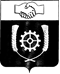 СЧЕТНАЯ ПАЛАТАМУНИЦИПАЛЬНОГО РАЙОНА КЛЯВЛИНСКИЙСАМАРСКОЙ ОБЛАСТИ446960, Самарская область, Клявлинский район, ст. Клявлино, ул. Октябрьская д. 60, тел.: 2-10-64, e-mail: spklv@yandex.comНаименованиепоказателябюджетаУтверждено(первоначально) на 2022 годУтверждено(по последнемуизменению) на2022 годИсполненоза 2022 год% исполненияпо отношениюк первонач.утвержден.показателям% исполненияпо отношениюк уточнен. показателям123456Доходы5 994,8175 996,8975 746,12595,995,8Расходы5 994,8176 068,1255 672,65994,693,5Дефицит (-)Профицит (+)-- 71,22873,466Наименование доходных источниковУтверждено по бюджету Уточненный план Исполнено % исполнения к первонач. плану% исполнения к уточнен. плану 123456Собственные доходы, в т.ч.1 375,3351 712,6361 712,636124,5100,0НАЛОГОВЫЕ доходы, из них:1 360,8801 585,7521 585,752116,5100,0Налог на доходы физических лиц 74,500115,110115,110154,5100,0Акцизы по подакцизным товарам (продукции) производимым на территории Российской Федерации595,380687,025687,025115,4100,0Единый сельскохозяйственный  налог240,000114,018114,01847,5100,0Налог на имущество физических лиц48,00043,08643,08689,8100,0Земельный налог403,000626,513626,513155,5100,0НЕНАЛОГОВЫЕ доходы, из них:14,455126,884126,884877,8100,0Доходы от сдачи в аренду имущества, находящегося в оперативном управлении органов управления сельских поселений и созданных ими учреждений (за исключением имущества муниципальных бюджетных и автономных учреждений)14, 45514,45614,456100,0100,0Доходы получаемые в виде арендной платы, а так же средства от продажи права на заключение договоров аренды за земли, находящиеся в собственности сельских поселений (за исключением земельных участков муниципальных бюджетных и автономных учреждений)0,00032,47032,4700,0100,0Инициативные платежи зачисляемые в бюджеты сельских поселений0,00079,95879,9580,0100,0Безвозмездные поступления, из них:4 619,4824 284,2614 033,48987,394,1Дотации бюджетам сельских поселений на выравнивание бюджетной обеспеченности из бюджетов муниципальных районов2 145,7462 145,7462 145,746100,0100,0Субвенции бюджетам сельских поселений на осуществление первичного воинского учета на территориях, где отсутствуют комиссариаты95,170100,690100,690105,8100,0Прочие межбюджетные трансферты, передаваемые бюджетам сельских поселений2 378,5661 877,8251 627,05368,486,6Прочие субсидии бюджетам сельских поселений0,000160,000160,0000,0100,0Всего доходов:5 994,817 5 996,8975 746,12595,995,8Наименование программыПлан (уточненныйбюджет) Исполнение%исполнения1. «Модернизация и развитие автомобильных дорог общего пользования местного значения в границах населенных пунктов сельского поселения Старое Семенкино муниципального района Клявлинский Самарской области на 2018- 2025 годы»675,443615,44391,12. «Развитие органов местного самоуправления и решение вопросов местного значения сельского поселения Старое Семенкино муниципального района Клявлинский Самарской области на 2018-2025 годы»5 392,6825 057,21693,8Итого:6 068,1255 672,65993,5